Государственное автономное профессиональное образовательное учреждение Чувашской Республики  «Чебоксарский экономико-технологический колледж» Министерства образования и молодежной политики Чувашской Республики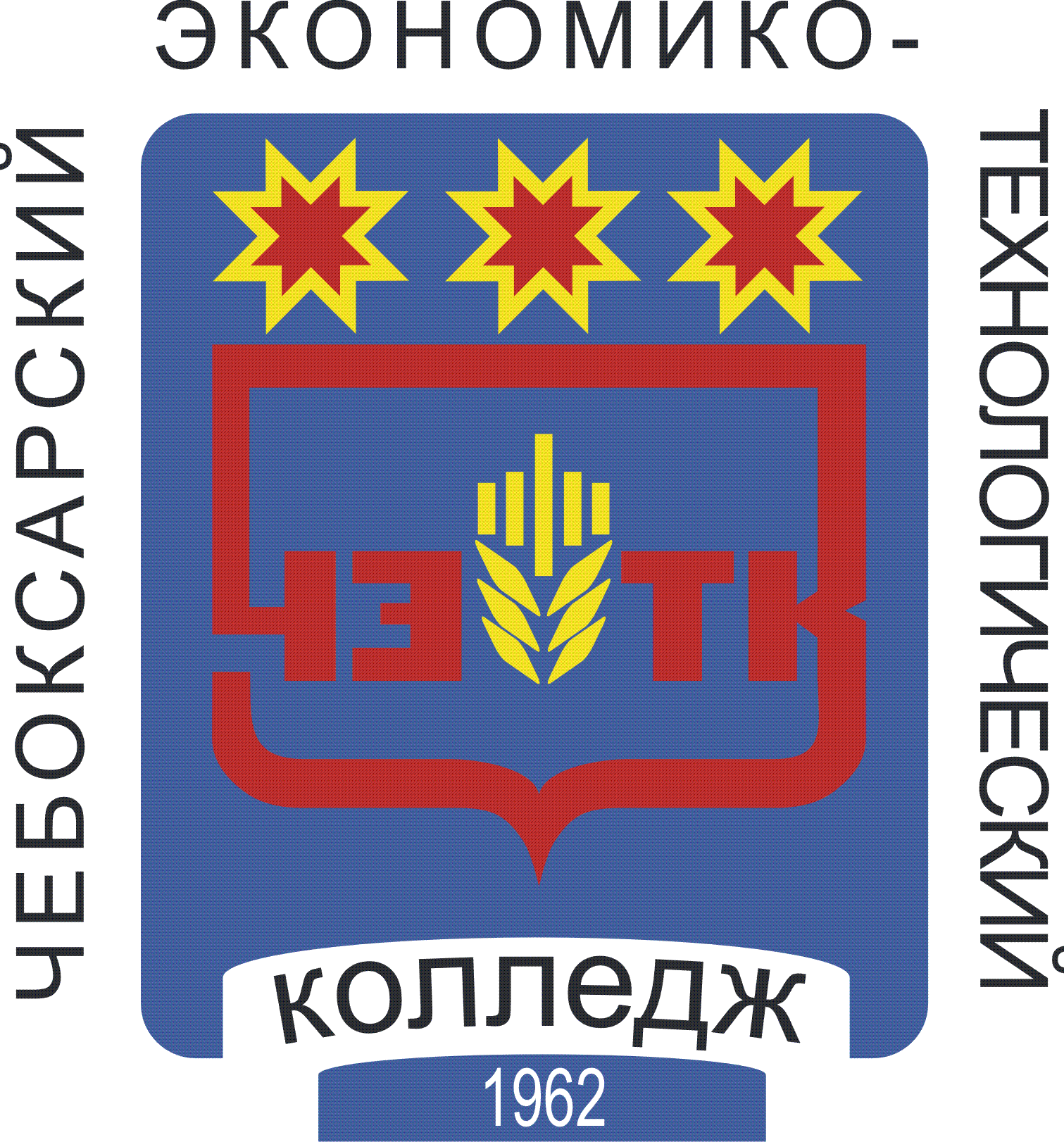 РАБОЧАЯ ПРОГРАММА ПРОФЕССИОНАЛЬНОГО МОДУЛЯПМ.02 ПОДБОР И ВЫПОЛНЕНИЕ ПРИЧЕСОК РАЗЛИЧНОГО НАЗНАЧЕНИЯ, С УЧЕТОМ ПОТРЕБНОСТЕЙ КЛИЕНТАспециальность среднего профессионального образования43.02.13 Технология парикмахерского искусстваЧебоксары 2022 РАССМОТРЕНА на заседании Цикловой комиссии по направлению «Сфера услуг»Протокол №                       2022 г.Председатель ЦК: __________/А. А. Филиппова/СОДЕРЖАНИЕ	1. ОБЩАЯ ХАРАКТЕРИСТИКА РАБОЧЕЙ ПРОГРАММЫПРОФЕССИОНАЛЬНОГО МОДУЛЯПМ.02. «Подбор и выполнение причесок различного назначения, с учетом потребностей клиента»1.1. Область применения  рабочей программыРабочая программа профессионального модуля является частью основной профессиональной образовательной программы в соответствии с ФГОС СПО по специальности43.02.13 Технология парикмахерского искусства.1.2. Цель и планируемые результаты освоения профессионального модуля В результате изучения профессионального модуля студент должен освоить вид профессиональной деятельности Подбор и выполнение причесок различного назначения, с учетом потребностей клиента и соответствующие ему профессиональные компетенции:1.2.1. Перечень общих компетенций1.2.2. Перечень профессиональных компетенций В результате освоения профессионального модуля студент должен:1.3. Количество часов, отводимое на освоение профессионального модуляВсего часов _690_ Из них   на освоение МДК. 02.01. _154_,МДК. 02.02. _278_, на практики, в том числе учебную _108_ и производственную_144_самостоятельная работа _32_.2. Структура и содержание профессионального модуляПМ.02 Подбор и выполнение причесок различного назначения, с учетом потребностей клиента2.1. Структура профессионального модуля ПМ 02.  Подбор и выполнение причесок различного назначения, с учетом потребностей клиента.2.2. Тематический план и содержание профессионального модуля ПМ.02 Подбор и выполнение причесок различного назначения, с учетом потребностей клиента3. УСЛОВИЯ РЕАЛИЗАЦИИ ПРОГРАММЫ ПРОФЕССИОНАЛЬНОГО МОДУЛЯ3.1. Для реализации программы профессионального модуля должны быть предусмотрены следующие специальные помещения:Кабинет: гуманитарных и социально-экономических дисциплин, оснащенный оборудованием, техническими средствами: проектор; сканер; принтер; программное обеспечение общего и профессионального назначения; персональный компьютер для преподавателя; экран; мультимедийный проектор; телевизор; DVD(проигрыватель).Лаборатории: постижерных работ и исторической прически, моделирования и художественного оформления прически, оснащенные в соответствии с п. 6.2.1. Примерной программы по специальности.Мастерские: салон-парикмахерская, оснащенные в соответствии с п. 6.2.2. Примерной программы по специальности.Оснащенные базы практики, в соответствии с п.  6.2.3 Примерной программы по специальности.3.2. Информационное обеспечение реализации программыДля реализации программы библиотечный фонд образовательной организации должен иметь печатные и/или электронные образовательные и информационные ресурсы, рекомендуемые для использования в образовательном процессе.3.2.1. Печатные издания:Грим для театра, кино и телевидения. Бейган Л. - Искусство, 2012;Основы постижерного дела. Константинов А.В.- Рипол классик, 2010;Историческая прическа. Сыромятникова И.С.- Рипол классик, 2011;Технология парикмахерских работ и технологическое оборудование / Одинокова И.Ю., Черниченко Т.А. – М.: Академия, 2011;Моделирование причёсок и декоративная косметика / Черниченко Т.А. – М.: Академия, 2011;Основы моделирования причёски. С.И. Королёва. - М. «АКАДЕМ». 2012;Ермилова Д.Ю. История домов моды. – М.: Академия, 2012;4.  Сыромятникова И.С. Искусство грима и причёски.  – М.: Высшая школа, 2011.3.2.2. Электронные издания (электронные ресурсы)Форум парикмахеров - режим доступа: www.parikmaher.net.ru; Профессиональная Парикмахерская Газета - режим доступа:  http://gazeta-p.ru/; Форум Парикмахеров - режим доступа: http://parikmaher.net.ru/;Форум парикмахеров - режим доступа: http://www.hairforum.ru/;Портал индустрии красоты - режим доступа: http://www.hairlife.ru.3.2.3. Дополнительные источники  Периодические издания:1. Журналы Hair,s how;2. Журналы Coitture;3. Журналы You Professioal;4. Журналы «Долорес».4. КОНТРОЛЬ И ОЦЕНКА РЕЗУЛЬТАТОВ ОСВОЕНИЯ ПРОФЕССИОНАЛЬНОГО МОДУЛЯ Разработчик:Орлова Л.Ю., преподаватель 1. ОБЩАЯ ХАРАКТЕРИСТИКА РАБОЧЕЙ ПРОГРАММЫ ПРОФЕССИОНАЛЬНОГО МОДУЛЯ42. СТРУКТУРА И СОДЕРЖАНИЕ ПРОФЕССИОНАЛЬНОГО МОДУЛЯ73.  УСЛОВИЯ РЕАЛИЗАЦИИ ПРОГРАММЫ ПРОФЕССИОНАЛЬНОГО МОДУЛЯ144. КОНТРОЛЬ И ОЦЕНКА РЕЗУЛЬТАТОВ ОСВОЕНИЯ ПРОФЕССИОНАЛЬНОГО МОДУЛЯ 16КодНаименование общих компетенцийОК 01. Выбирать способы решения задач профессиональной деятельности, применительно к различным контекстам.ОК 02.Осуществлять поиск, анализ и интерпретацию информации, необходимой для выполнения задач профессиональной деятельности.ОК 03.Планировать и реализовывать собственное профессиональное и личностное развитие.ОК 04.Работать в коллективе и команде, эффективно взаимодействовать с коллегами, руководством, клиентами.ОК 05.Осуществлять устную и письменную коммуникацию на государственном языке с учетом особенностей социального и культурного контекста.ОК 06.Проявлять гражданско-патриотическую позицию, демонстрировать осознанное поведение на основе общечеловеческих ценностей.ОК 07.Содействовать сохранению окружающей среды, ресурсосбережению, эффективно действовать в чрезвычайных ситуациях.ОК 08.Использовать средства физической культуры для сохранения и укрепления здоровья в процессе профессиональной деятельности и поддержание необходимого уровня физической подготовленности.ОК 09.Использовать информационные технологии в профессиональной деятельности.ОК 10.Пользоваться профессиональной документацией на государственном и иностранном языке.ОК 11.Планировать предпринимательскую деятельность в профессиональной сфере.КодНаименование видов деятельности и профессиональных компетенцийВД 2.  Подбор и выполнение причесок различного назначения, с учетом потребностей клиента.ПК 2.1.Выполнять прически различного назначения (повседневные, вечерние, для торжественных случаев) с учетом актуальных тенденций моды.ПК 2.2.Изготовлять постижерные изделия из натуральных и искусственных волос с учетом потребностей клиента.ПК 2.3.Выполнять сложные прически на волосах различной длины с применением украшений и постижерных изделий, с учетом потребностей клиента.Иметь практический опытОрганизация рабочего места с соблюдением правил санитарии и гигиены, требований безопасности;диагностика поверхности кожи и волос клиента, определение типажа и потребностей клиентов;разработка эскизов прически и формирование образа с учетом индивидуальных особенностей клиента;выполнение классических причесок различного назначения; моделирование и изготовление постижерных изделий из натуральных и искусственных волос;выполнение сложных причесок на волосах различной длины с применением украшений и постижерных изделий;обсуждение с клиентом качества выполненной услуги; консультирование по подбору профессиональных средств для домашнего использования.уметьрационально организовывать рабочее место, соблюдать правила санитарии и гигиены, соблюдать требования по технике безопасности;проводить визуальный осмотр и диагностику состояния кожи головы и волос клиента; определять тип и структуру волос; выявлять потребности клиентов;разработать эскизы прически и сформировать образ с учетом индивидуальных особенностей клиента;выполнять классические прически; выполнять прически с накладками и шиньонами с учетом норм времени;применять стайлинговые средства для волос;осуществлять моделирование и изготовление постижерных изделий из натуральных и искусственных волос;изготавливать украшения и дополнения для причесок различного назначения;выполнять сложные прически на волосах различной длины с применением украшений и постижерных изделий с учетом норм времени;применять стайлинговые средства для волос;обсуждать с клиентом качество выполненной услуги;Профессионально и доступно давать рекомендации по использованию профессиональных средств для ухода за волосами и укладки волос  в домашних условиях.Знатьустройство, правила эксплуатации и хранения применяемого оборудования, инструментов; санитарно-эпидемиологические нормы и требования в сфере парикмахерских услуг; требования охраны труда, организации и подготовки рабочего места для выполнения парикмахерских работ; виды парикмахерских работ;анатомические особенности, пропорции и пластика головы;типы, виды и формы натуральных волос;психология общения и профессиональная этика; правила, современные формы и методы обслуживания потребителя; состав и свойства профессиональных препаратов и используемых материалов;законы композиции;  законы колористики;основы моделирования и композиции причесок;приемы художественного моделирования причесок;направление моды в парикмахерском искусстве;технологии выполнения классических причесок; технологии выполнения причесок с накладками и шиньонами;нормы времени на выполнение прически;структура, состав и физические свойства натуральных и   искусственных волос; технологии моделирования и изготовления постижерных изделий из натуральных и искусственных волос;технологии выполнения сложных причесок на волосах различной длины с применением украшений и постижерных изделий;психология общения и профессиональная этика; правила, современные формы и методы обслуживания потребителя;показатели качества продукции (услуги).Коды профессиональных общих компетенцийНаименования разделов профессионального модуля**Суммарный объем нагрузки, час.Занятия во взаимодействии с преподавателем, часЗанятия во взаимодействии с преподавателем, часЗанятия во взаимодействии с преподавателем, часЗанятия во взаимодействии с преподавателем, часЗанятия во взаимодействии с преподавателем, часЗанятия во взаимодействии с преподавателем, часЗанятия во взаимодействии с преподавателем, часСамостоятельная работаКоды профессиональных общих компетенцийНаименования разделов профессионального модуля**Суммарный объем нагрузки, час.Обучение по МДКОбучение по МДКОбучение по МДКОбучение по МДКОбучение по МДКПрактикиПрактикиСамостоятельная работаКоды профессиональных общих компетенцийНаименования разделов профессионального модуля**Суммарный объем нагрузки, час.ВсегоЛабораторных и практических занятийКурсовых работ (проектов)*Курсовых работ (проектов)*Курсовых работ (проектов)*УчебнаяПроизводственная (если предусмотрена рассредоточенная практика)Самостоятельная работа12345666789ПК 2.1.ОК 01, ОК 02, ОК 03, ОК 04, ОК 05, ОК 06, ОК 07, ОК 08, ОК 09,  ОК 10Раздел 1.МДК.02.01 Технология выполнения постижерных изделий из натуральных и искусственных волос15414450---108-10ПК 2.2.ПК 2.3.ОК 01, ОК 02, ОК 03, ОК 04, ОК 05, ОК 06, ОК 07, ОК 08, ОК 09,  ОК 10Раздел 2.МДК.02.02 Моделирование причесок различного назначения с учетом актуальных тенденций моды.27825644---108-22ПК 2.1.ПК 2.2.ПК 2.3.ОК 01, ОК 02, ОК 03, ОК 04, ОК 05, ОК 06, ОК 07, ОК 08, ОК 09,  ОК 10Производственная практика (по профилю специальности), часов (если предусмотрена итоговая (концентрированная) практика)144144144-ПК 2.1.ПК 2.2.ПК 2.3.ОК 01, ОК 02, ОК 03, ОК 04, ОК 05, ОК 06, ОК 07, ОК 08, ОК 09,  ОК 10Учебная практика108108--Промежуточная аттестация6--Всего:6904009494-10810814432Наименование разделов и тем профессионального модуля (ПМ), междисциплинарных курсов (МДК)Содержание учебного материала,лабораторные работы и практические занятия, самостоятельная учебная работа обучающихся, курсовая работа (проект) (если предусмотрены)Объем часовКоды формируемых кмпетенций123Раздел 1.МДК. 02.01 Технология выполнения постижерных изделий из натуральных и искусственных волос.Раздел 1.МДК. 02.01 Технология выполнения постижерных изделий из натуральных и искусственных волос.144Тема 1.1. Основы технологии постижерных работСодержание 22ПК 2.1.ОК 01, ОК 02, ОК 03, ОК 04, ОК 05, ОК 06, ОК 07, ОК 08, ОК 09,  ОК 10Тема 1.1. Основы технологии постижерных работ1.Историческая справка.22ПК 2.1.ОК 01, ОК 02, ОК 03, ОК 04, ОК 05, ОК 06, ОК 07, ОК 08, ОК 09,  ОК 10Тема 1.1. Основы технологии постижерных работ2. Инструменты, оборудование, материалы и сырье постижерного цеха.22ПК 2.1.ОК 01, ОК 02, ОК 03, ОК 04, ОК 05, ОК 06, ОК 07, ОК 08, ОК 09,  ОК 10Тема 1.1. Основы технологии постижерных работ3. Состав и свойства профессиональных препаратов и используемых материалов.22ПК 2.1.ОК 01, ОК 02, ОК 03, ОК 04, ОК 05, ОК 06, ОК 07, ОК 08, ОК 09,  ОК 10Тема 1.1. Основы технологии постижерных работ4. Организация рабочего места постижера.22ПК 2.1.ОК 01, ОК 02, ОК 03, ОК 04, ОК 05, ОК 06, ОК 07, ОК 08, ОК 09,  ОК 10Тема 1.1. Основы технологии постижерных работ5. Основные требования к помещению постижерного цеха.22ПК 2.1.ОК 01, ОК 02, ОК 03, ОК 04, ОК 05, ОК 06, ОК 07, ОК 08, ОК 09,  ОК 10Тема 1.1. Основы технологии постижерных работ6. Основное сырьё. Натуральные  и искусственные волосы.22ПК 2.1.ОК 01, ОК 02, ОК 03, ОК 04, ОК 05, ОК 06, ОК 07, ОК 08, ОК 09,  ОК 10Тема 1.1. Основы технологии постижерных работ7. Виды, назначение, характеристика основных и вспомогательных материалов.22ПК 2.1.ОК 01, ОК 02, ОК 03, ОК 04, ОК 05, ОК 06, ОК 07, ОК 08, ОК 09,  ОК 10Тема 1.2. Технологии изготовления постижерных изделийСодержание 22ПК 2.1.ОК 01, ОК 02, ОК 03, ОК 04, ОК 05, ОК 06, ОК 07, ОК 08, ОК 09,  ОК 10Тема 1.2. Технологии изготовления постижерных изделий1. Техники закрепления волос в постижерных изделиях.22ПК 2.1.ОК 01, ОК 02, ОК 03, ОК 04, ОК 05, ОК 06, ОК 07, ОК 08, ОК 09,  ОК 10Тема 1.2. Технологии изготовления постижерных изделий2. Последовательность и приёмы трессования.22ПК 2.1.ОК 01, ОК 02, ОК 03, ОК 04, ОК 05, ОК 06, ОК 07, ОК 08, ОК 09,  ОК 10Тема 1.2. Технологии изготовления постижерных изделий3. Техники трессования, техники сшивания тресса.22ПК 2.1.ОК 01, ОК 02, ОК 03, ОК 04, ОК 05, ОК 06, ОК 07, ОК 08, ОК 09,  ОК 10Тема 1.2. Технологии изготовления постижерных изделий4. Технология изготовления крепе. Применение крепированных волос.22ПК 2.1.ОК 01, ОК 02, ОК 03, ОК 04, ОК 05, ОК 06, ОК 07, ОК 08, ОК 09,  ОК 10Тема 1.2. Технологии изготовления постижерных изделий5. Технология изготовления локона. Оформление локона.22ПК 2.1.ОК 01, ОК 02, ОК 03, ОК 04, ОК 05, ОК 06, ОК 07, ОК 08, ОК 09,  ОК 10Тема 1.2. Технологии изготовления постижерных изделий6. Технология изготовления косы.22ПК 2.1.ОК 01, ОК 02, ОК 03, ОК 04, ОК 05, ОК 06, ОК 07, ОК 08, ОК 09,  ОК 10Тема 1.2. Технологии изготовления постижерных изделий7. Технология изготовления шиньона.22ПК 2.1.ОК 01, ОК 02, ОК 03, ОК 04, ОК 05, ОК 06, ОК 07, ОК 08, ОК 09,  ОК 10Тема 1.2. Технологии изготовления постижерных изделийПрактические занятия:Освоение техники крепирования волос.Освоение и отработка техники трессования.Освоение техники сшивания тресса. Оформление локона.Освоение техники сшивания и оформления косы.Отработка техники сшивания и оформления шиньона.Освоение приёмов моделирования и композиционной сборки украшений.18ПК 2.1.ОК 01, ОК 02, ОК 03, ОК 04, ОК 05, ОК 06, ОК 07, ОК 08, ОК 09,  ОК 10Тема 1.3. Технология изготовления ресницСодержание 10ПК 2.1.ОК 01, ОК 02, ОК 03, ОК 04, ОК 05, ОК 06, ОК 07, ОК 08, ОК 09,  ОК 10Тема 1.3. Технология изготовления ресниц1. Технология изготовления ресниц.10ПК 2.1.ОК 01, ОК 02, ОК 03, ОК 04, ОК 05, ОК 06, ОК 07, ОК 08, ОК 09,  ОК 10Тема 1.3. Технология изготовления ресниц2. Техники закрепления волос.10ПК 2.1.ОК 01, ОК 02, ОК 03, ОК 04, ОК 05, ОК 06, ОК 07, ОК 08, ОК 09,  ОК 10Тема 1.3. Технология изготовления ресниц3. Оформление ресниц.10ПК 2.1.ОК 01, ОК 02, ОК 03, ОК 04, ОК 05, ОК 06, ОК 07, ОК 08, ОК 09,  ОК 10Тема 1.3. Технология изготовления ресницПрактические занятия: Освоение  и отработка техники изготовления ресниц.2ПК 2.1.ОК 01, ОК 02, ОК 03, ОК 04, ОК 05, ОК 06, ОК 07, ОК 08, ОК 09,  ОК 10Тема 1.4.Технология изготовления усов, бакенбард, бородСодержание 16ПК 2.1.ОК 01, ОК 02, ОК 03, ОК 04, ОК 05, ОК 06, ОК 07, ОК 08, ОК 09,  ОК 10Тема 1.4.Технология изготовления усов, бакенбард, бород1. Изготовление усов. Отработка приемов тамбуровки.16ПК 2.1.ОК 01, ОК 02, ОК 03, ОК 04, ОК 05, ОК 06, ОК 07, ОК 08, ОК 09,  ОК 10Тема 1.4.Технология изготовления усов, бакенбард, бород2. Стрижка и оформление усов.16ПК 2.1.ОК 01, ОК 02, ОК 03, ОК 04, ОК 05, ОК 06, ОК 07, ОК 08, ОК 09,  ОК 10Тема 1.4.Технология изготовления усов, бакенбард, бород3. Технология изготовления бакенбард. Оформление бакенбард.16ПК 2.1.ОК 01, ОК 02, ОК 03, ОК 04, ОК 05, ОК 06, ОК 07, ОК 08, ОК 09,  ОК 10Тема 1.4.Технология изготовления усов, бакенбард, бород4. Технология изготовления бород. Изготовление бороды.16ПК 2.1.ОК 01, ОК 02, ОК 03, ОК 04, ОК 05, ОК 06, ОК 07, ОК 08, ОК 09,  ОК 10Тема 1.4.Технология изготовления усов, бакенбард, бородПрактические занятия:Изготовление и оформление бакенбард.Изготовление и оформление бороды.6ПК 2.1.ОК 01, ОК 02, ОК 03, ОК 04, ОК 05, ОК 06, ОК 07, ОК 08, ОК 09,  ОК 10Тема 1.5. Технология изготовления париковСодержание 10ПК 2.1.ОК 01, ОК 02, ОК 03, ОК 04, ОК 05, ОК 06, ОК 07, ОК 08, ОК 09,  ОК 10Тема 1.5. Технология изготовления париков1. Технология изготовления париков.10ПК 2.1.ОК 01, ОК 02, ОК 03, ОК 04, ОК 05, ОК 06, ОК 07, ОК 08, ОК 09,  ОК 10Тема 1.5. Технология изготовления париков2. Технология изготовления монтюра к театральному парику.10ПК 2.1.ОК 01, ОК 02, ОК 03, ОК 04, ОК 05, ОК 06, ОК 07, ОК 08, ОК 09,  ОК 10Тема 1.5. Технология изготовления париков3. Технология тамбуровки парика. Особенности и технология изготовления каркаса к театральному парику.10ПК 2.1.ОК 01, ОК 02, ОК 03, ОК 04, ОК 05, ОК 06, ОК 07, ОК 08, ОК 09,  ОК 10Тема 1.5. Технология изготовления париковПрактические занятия:Изготовление монтюра.Изготовление парика.6ПК 2.1.ОК 01, ОК 02, ОК 03, ОК 04, ОК 05, ОК 06, ОК 07, ОК 08, ОК 09,  ОК 10Тема 1.6. Технология изготовления украшенийСодержание 10ПК 2.1.ОК 01, ОК 02, ОК 03, ОК 04, ОК 05, ОК 06, ОК 07, ОК 08, ОК 09,  ОК 10Тема 1.6. Технология изготовления украшений1. Технология изготовления украшений для исторических причесок.10ПК 2.1.ОК 01, ОК 02, ОК 03, ОК 04, ОК 05, ОК 06, ОК 07, ОК 08, ОК 09,  ОК 10Тема 1.6. Технология изготовления украшений2. Технология изготовления постижерных украшений.10ПК 2.1.ОК 01, ОК 02, ОК 03, ОК 04, ОК 05, ОК 06, ОК 07, ОК 08, ОК 09,  ОК 10Тема 1.6. Технология изготовления украшений3. Технология изготовления клеевых украшений.10ПК 2.1.ОК 01, ОК 02, ОК 03, ОК 04, ОК 05, ОК 06, ОК 07, ОК 08, ОК 09,  ОК 10Тема 1.6. Технология изготовления украшений4. Технология изготовления трессовых украшений.10ПК 2.1.ОК 01, ОК 02, ОК 03, ОК 04, ОК 05, ОК 06, ОК 07, ОК 08, ОК 09,  ОК 10Тема 1.6. Технология изготовления украшенийПрактические занятия:Изготовление украшений для исторических причесок.Изготовление клеевых украшений.Изготовление трессовых украшений.18ПК 2.1.ОК 01, ОК 02, ОК 03, ОК 04, ОК 05, ОК 06, ОК 07, ОК 08, ОК 09,  ОК 10Самостоятельная учебная работа при изучении раздела 1Подготовка рефератов. Подготовка материалов.Подготовить трес и материалы для оформления локона.Подготовить трес и материалы для оформления косы.Подготовить инструменты и обработать материалы.Подготовить эскизы готовых изделий.Выполнить эскизы для украшений и оформить технологические карты.Самостоятельная учебная работа при изучении раздела 1Подготовка рефератов. Подготовка материалов.Подготовить трес и материалы для оформления локона.Подготовить трес и материалы для оформления косы.Подготовить инструменты и обработать материалы.Подготовить эскизы готовых изделий.Выполнить эскизы для украшений и оформить технологические карты.10ПК 2.1.ОК 01, ОК 02, ОК 03, ОК 04, ОК 05, ОК 06, ОК 07, ОК 08, ОК 09,  ОК 1022МДК. 02.02 Моделирование причесок различного назначения с учетом актуальных тенденций моды.МДК. 02.02 Моделирование причесок различного назначения с учетом актуальных тенденций моды.278Тема 1.1. Основы моделирования причесокСодержание 58ПК 2.2.ПК 2.3.ОК 01, ОК 02, ОК 03, ОК 04, ОК 05, ОК 06, ОК 07, ОК 08, ОК 09,  ОК 10Тема 1.1. Основы моделирования причесок1. Научная, техническая и художественные стороны моделирования причёсок.58ПК 2.2.ПК 2.3.ОК 01, ОК 02, ОК 03, ОК 04, ОК 05, ОК 06, ОК 07, ОК 08, ОК 09,  ОК 10Тема 1.1. Основы моделирования причесок2. Причёска как один из компонентов, формирующих внешний облик человека. Классификация причёсок по назначению. Возрастные и социальные группы.58ПК 2.2.ПК 2.3.ОК 01, ОК 02, ОК 03, ОК 04, ОК 05, ОК 06, ОК 07, ОК 08, ОК 09,  ОК 10Тема 1.1. Основы моделирования причесок3. Анатомические, биологические и психологические особенности внешности.58ПК 2.2.ПК 2.3.ОК 01, ОК 02, ОК 03, ОК 04, ОК 05, ОК 06, ОК 07, ОК 08, ОК 09,  ОК 10Тема 1.1. Основы моделирования причесок4. Психология общения и профессиональная этика; правила, современные формы и методы обслуживания потребителя; 58ПК 2.2.ПК 2.3.ОК 01, ОК 02, ОК 03, ОК 04, ОК 05, ОК 06, ОК 07, ОК 08, ОК 09,  ОК 10Тема 1.1. Основы моделирования причесок5. Постав и свойства профессиональных препаратов и используемых материалов;58ПК 2.2.ПК 2.3.ОК 01, ОК 02, ОК 03, ОК 04, ОК 05, ОК 06, ОК 07, ОК 08, ОК 09,  ОК 10Тема 1.1. Основы моделирования причесок6. Организация рабочего места,  устройство, правила эксплуатации и хранения  применяемого оборудования, инструментов;58ПК 2.2.ПК 2.3.ОК 01, ОК 02, ОК 03, ОК 04, ОК 05, ОК 06, ОК 07, ОК 08, ОК 09,  ОК 10Тема 1.1. Основы моделирования причесок7. Санитарно-эпидемиологические нормы и требования в сфере парикмахерских услуг; требования охраны труда, организации и подготовки рабочего места для выполнения парикмахерских работ;58Тема 1.1. Основы моделирования причесокПрактические занятия:Подбор и выполнение моделей причёсок и стрижек с учётом индивидуальных особенностей клиента.Подбор и выполнение причёсок различного назначения.Подбор и выполнение причёсок с учётом возраста (для детей и молодёжи).8Тема 1.2. Моделирование и композиция причесокСодержание 52ПК 2.2.ПК 2.3.ОК 01, ОК 02, ОК 03, ОК 04, ОК 05, ОК 06, ОК 07, ОК 08, ОК 09,  ОК 10Тема 1.2. Моделирование и композиция причесок1.. Законы композиции. Композиционные средства.52ПК 2.2.ПК 2.3.ОК 01, ОК 02, ОК 03, ОК 04, ОК 05, ОК 06, ОК 07, ОК 08, ОК 09,  ОК 10Тема 1.2. Моделирование и композиция причесок2. Общие понятия о композиции причёски и стрижки.52ПК 2.2.ПК 2.3.ОК 01, ОК 02, ОК 03, ОК 04, ОК 05, ОК 06, ОК 07, ОК 08, ОК 09,  ОК 10Тема 1.2. Моделирование и композиция причесок3. Компоненты: форма и силуэт, линия, цвет, детали и декор.52ПК 2.2.ПК 2.3.ОК 01, ОК 02, ОК 03, ОК 04, ОК 05, ОК 06, ОК 07, ОК 08, ОК 09,  ОК 10Тема 1.2. Моделирование и композиция причесок4. Принципы и средства композиции. Определение принципов: пропорция, баланс, акцент, ритм, гармония.52ПК 2.2.ПК 2.3.ОК 01, ОК 02, ОК 03, ОК 04, ОК 05, ОК 06, ОК 07, ОК 08, ОК 09,  ОК 10Тема 1.2. Моделирование и композиция причесок5. Приемы художественного моделирования причесок.52ПК 2.2.ПК 2.3.ОК 01, ОК 02, ОК 03, ОК 04, ОК 05, ОК 06, ОК 07, ОК 08, ОК 09,  ОК 10Тема 1.2. Моделирование и композиция причесок6. Современные технологии и тенденции моды в парикмахерском искусстве.52ПК 2.2.ПК 2.3.ОК 01, ОК 02, ОК 03, ОК 04, ОК 05, ОК 06, ОК 07, ОК 08, ОК 09,  ОК 10Тема 1.2. Моделирование и композиция причесокПрактические занятия:Разработка и выполнение причёсок и стрижек с учётом законов композиции.Выполнение причёсок и стрижек с учётом закона о цвете.Разработка и выполнение причёсок с использованием современных технологий и тенденций моды.8ПК 2.2.ПК 2.3.ОК 01, ОК 02, ОК 03, ОК 04, ОК 05, ОК 06, ОК 07, ОК 08, ОК 09,  ОК 10Тема 1.3. Выполнение классических причесок различного назначенияСодержание 	54ПК 2.2.ПК 2.3.ОК 01, ОК 02, ОК 03, ОК 04, ОК 05, ОК 06, ОК 07, ОК 08, ОК 09,  ОК 10Тема 1.3. Выполнение классических причесок различного назначения1. Основные этапы моделирования причесок.54ПК 2.2.ПК 2.3.ОК 01, ОК 02, ОК 03, ОК 04, ОК 05, ОК 06, ОК 07, ОК 08, ОК 09,  ОК 10Тема 1.3. Выполнение классических причесок различного назначения2. Выбор художественных средств.54ПК 2.2.ПК 2.3.ОК 01, ОК 02, ОК 03, ОК 04, ОК 05, ОК 06, ОК 07, ОК 08, ОК 09,  ОК 10Тема 1.3. Выполнение классических причесок различного назначения3. Особенность моделирования бытовых причёсок54ПК 2.2.ПК 2.3.ОК 01, ОК 02, ОК 03, ОК 04, ОК 05, ОК 06, ОК 07, ОК 08, ОК 09,  ОК 10Тема 1.3. Выполнение классических причесок различного назначения4. Особенность моделирования зрелищных причёсок.54ПК 2.2.ПК 2.3.ОК 01, ОК 02, ОК 03, ОК 04, ОК 05, ОК 06, ОК 07, ОК 08, ОК 09,  ОК 10Тема 1.3. Выполнение классических причесок различного назначения4. Технологии выполнения классических причесок. 54ПК 2.2.ПК 2.3.ОК 01, ОК 02, ОК 03, ОК 04, ОК 05, ОК 06, ОК 07, ОК 08, ОК 09,  ОК 10Тема 1.3. Выполнение классических причесок различного назначения5. Технологии выполнения причесок с накладками и шиньонами.54ПК 2.2.ПК 2.3.ОК 01, ОК 02, ОК 03, ОК 04, ОК 05, ОК 06, ОК 07, ОК 08, ОК 09,  ОК 10Тема 1.3. Выполнение классических причесок различного назначения6. Состав и свойства профессиональных препаратов и используемых материалов.54ПК 2.2.ПК 2.3.ОК 01, ОК 02, ОК 03, ОК 04, ОК 05, ОК 06, ОК 07, ОК 08, ОК 09,  ОК 10Тема 1.3. Выполнение классических причесок различного назначения7. Нормы времени на выполнение прически.54ПК 2.2.ПК 2.3.ОК 01, ОК 02, ОК 03, ОК 04, ОК 05, ОК 06, ОК 07, ОК 08, ОК 09,  ОК 10Тема 1.3. Выполнение классических причесок различного назначенияПрактические занятия:Выполнение бытовых причёсок и стрижек различного назначения (свадебные, вечерние, коктейльные, повседневные).Выполнение зрелищных причесок с накладками и шиньонами.Выполнение эскизов и схем бытовых причёсок и стрижек с учётом возрастных и социальных групп.Выполнение художественного образа на основе исторических стилей.12ПК 2.2.ПК 2.3.ОК 01, ОК 02, ОК 03, ОК 04, ОК 05, ОК 06, ОК 07, ОК 08, ОК 09,  ОК 10Тема 1.4. Выполнение сложных причесок с применением  украшений и постижерных изделийСодержание 48ПК 2.2.ПК 2.3.ОК 01, ОК 02, ОК 03, ОК 04, ОК 05, ОК 06, ОК 07, ОК 08, ОК 09,  ОК 10Тема 1.4. Выполнение сложных причесок с применением  украшений и постижерных изделий1. Технологии выполнения сложных причесок на волосах различной длины с применением  украшений и постижерных изделий;48ПК 2.2.ПК 2.3.ОК 01, ОК 02, ОК 03, ОК 04, ОК 05, ОК 06, ОК 07, ОК 08, ОК 09,  ОК 10Тема 1.4. Выполнение сложных причесок с применением  украшений и постижерных изделий2. Состав и свойства профессиональных препаратов и используемых материалов;48ПК 2.2.ПК 2.3.ОК 01, ОК 02, ОК 03, ОК 04, ОК 05, ОК 06, ОК 07, ОК 08, ОК 09,  ОК 10Тема 1.4. Выполнение сложных причесок с применением  украшений и постижерных изделий3. Нормы времени на выполнение прически;48ПК 2.2.ПК 2.3.ОК 01, ОК 02, ОК 03, ОК 04, ОК 05, ОК 06, ОК 07, ОК 08, ОК 09,  ОК 10Тема 1.4. Выполнение сложных причесок с применением  украшений и постижерных изделий4. Психология общения и профессиональная этика;48ПК 2.2.ПК 2.3.ОК 01, ОК 02, ОК 03, ОК 04, ОК 05, ОК 06, ОК 07, ОК 08, ОК 09,  ОК 10Тема 1.4. Выполнение сложных причесок с применением  украшений и постижерных изделий5. Правила, современные формы и методы обслуживания потребителя;48ПК 2.2.ПК 2.3.ОК 01, ОК 02, ОК 03, ОК 04, ОК 05, ОК 06, ОК 07, ОК 08, ОК 09,  ОК 10Тема 1.4. Выполнение сложных причесок с применением  украшений и постижерных изделий6. Показатели качества продукции (услуги);48ПК 2.2.ПК 2.3.ОК 01, ОК 02, ОК 03, ОК 04, ОК 05, ОК 06, ОК 07, ОК 08, ОК 09,  ОК 10Тема 1.4. Выполнение сложных причесок с применением  украшений и постижерных изделийПрактические занятия:Выполнение сложных причесок на волосах различной длины с применением украшений и постижерных изделий с учетом норм времени.Выполнение сложных причесок с применением  украшений и постижерных изделий на основе современных тенденций моды.16ПК 2.2.ПК 2.3.ОК 01, ОК 02, ОК 03, ОК 04, ОК 05, ОК 06, ОК 07, ОК 08, ОК 09,  ОК 10Самостоятельная учебная работа при изучении раздела 21. Работа с информацией по моде в профессиональных журналах.2. Подготовка сообщений о современных достижениях в парикмахерском искусстве.3. Работа с информационными материалами (учебные пособия и журналы).4. Выполнение анализа современных технологических методов в художественном моделировании стрижек и причёсок.5. Посещение семинаров и конкурсов профессионального мастерства.6. Разработка эскизов и схем с учётом актуальных тенденций в моде причёсок и стрижек.7. Оформление отчётов и технологической документации.Самостоятельная учебная работа при изучении раздела 21. Работа с информацией по моде в профессиональных журналах.2. Подготовка сообщений о современных достижениях в парикмахерском искусстве.3. Работа с информационными материалами (учебные пособия и журналы).4. Выполнение анализа современных технологических методов в художественном моделировании стрижек и причёсок.5. Посещение семинаров и конкурсов профессионального мастерства.6. Разработка эскизов и схем с учётом актуальных тенденций в моде причёсок и стрижек.7. Оформление отчётов и технологической документации.22ПК 2.2.ПК 2.3.ОК 01, ОК 02, ОК 03, ОК 04, ОК 05, ОК 06, ОК 07, ОК 08, ОК 09,  ОК 10Учебная практика Виды работ Моделирование и изготовление постижерных изделий из натуральных и искусственных волос;Изготовление украшений и дополнений для причесок различного назначения;Применение постижёрных дополнений и украшений в причёсках;Оформление отчётов и технологической документации;Организация рабочего места с соблюдением правил санитарии и гигиены, требований безопасности;Диагностика поверхности кожи и волос клиента, определение типажа и потребностей клиентов;Разработка эскизов прически и формирование образа с учетом индивидуальных особенностей клиента;Выполнение классических причесок различного назначения с учётом индивидуальных особенностей, стиля и современной моды;Выполнение салонных причесок повседневного назначения с учетом индивидуальных особенностей потребителя;Выполнение салонных причесок повседневного назначения для потребителей различных возрастных групп;Выполнение салонных повседневных причесок и стрижек различного силуэта с учетом стиля и закона о цвете;Выполнение сложных причесок на волосах различной длины с применением украшений и постижерных изделий;Выполнение сложных причесок с применением украшений и постижерных изделий на основе современных тенденций моды; Обсуждение с клиентом качества выполненной услуги;Консультирование по подбору профессиональных средств для домашнего использования.Учебная практика Виды работ Моделирование и изготовление постижерных изделий из натуральных и искусственных волос;Изготовление украшений и дополнений для причесок различного назначения;Применение постижёрных дополнений и украшений в причёсках;Оформление отчётов и технологической документации;Организация рабочего места с соблюдением правил санитарии и гигиены, требований безопасности;Диагностика поверхности кожи и волос клиента, определение типажа и потребностей клиентов;Разработка эскизов прически и формирование образа с учетом индивидуальных особенностей клиента;Выполнение классических причесок различного назначения с учётом индивидуальных особенностей, стиля и современной моды;Выполнение салонных причесок повседневного назначения с учетом индивидуальных особенностей потребителя;Выполнение салонных причесок повседневного назначения для потребителей различных возрастных групп;Выполнение салонных повседневных причесок и стрижек различного силуэта с учетом стиля и закона о цвете;Выполнение сложных причесок на волосах различной длины с применением украшений и постижерных изделий;Выполнение сложных причесок с применением украшений и постижерных изделий на основе современных тенденций моды; Обсуждение с клиентом качества выполненной услуги;Консультирование по подбору профессиональных средств для домашнего использования.108ПК 2.1.ПК 2.2.ПК 2.3.ОК 01, ОК 02, ОК 03, ОК 04, ОК 05, ОК 06, ОК 07, ОК 08, ОК 09,  ОК 10Производственная практика Виды работ Моделирование и изготовление постижерных изделий из натуральных и искусственных волос;Изготовление украшений и дополнений для причесок различного назначения;Применение постижёрных дополнений и украшений в причёсках;Организация рабочего места с соблюдением правил санитарии и гигиены, требований безопасности;Диагностика поверхности кожи и волос клиента, определение типажа и потребностей клиентов;Разработка эскизов прически и формирование образа с учетом индивидуальных особенностей клиента;Выполнение классических причесок различного назначения с учётом индивидуальных особенностей, стиля и современной моды;Оформление отчётов и технологической документации;Выполнение салонных причесок повседневного назначения с учетом индивидуальных особенностей потребителя;Выполнение салонных причесок повседневного назначения для потребителей различных возрастных групп;Выполнение салонных повседневных причесок и стрижек различного силуэта с учетом стиля и закона о цвете;Выполнение сложных причесок на волосах различной длины с применением украшений и постижерных изделий;Выполнение сложных причесок с применением украшений и постижерных изделий на основе современных тенденций моды; Обсуждение с клиентом качества выполненной услуги;Консультирование по подбору профессиональных средств для домашнего использования.Производственная практика Виды работ Моделирование и изготовление постижерных изделий из натуральных и искусственных волос;Изготовление украшений и дополнений для причесок различного назначения;Применение постижёрных дополнений и украшений в причёсках;Организация рабочего места с соблюдением правил санитарии и гигиены, требований безопасности;Диагностика поверхности кожи и волос клиента, определение типажа и потребностей клиентов;Разработка эскизов прически и формирование образа с учетом индивидуальных особенностей клиента;Выполнение классических причесок различного назначения с учётом индивидуальных особенностей, стиля и современной моды;Оформление отчётов и технологической документации;Выполнение салонных причесок повседневного назначения с учетом индивидуальных особенностей потребителя;Выполнение салонных причесок повседневного назначения для потребителей различных возрастных групп;Выполнение салонных повседневных причесок и стрижек различного силуэта с учетом стиля и закона о цвете;Выполнение сложных причесок на волосах различной длины с применением украшений и постижерных изделий;Выполнение сложных причесок с применением украшений и постижерных изделий на основе современных тенденций моды; Обсуждение с клиентом качества выполненной услуги;Консультирование по подбору профессиональных средств для домашнего использования.144ПК 2.1.ПК 2.2.ПК 2.3.ОК 01, ОК 02, ОК 03, ОК 04, ОК 05, ОК 06, ОК 07, ОК 08, ОК 09,  ОК 10Промежуточная аттестацияПромежуточная аттестация6ВсегоВсего690Код и наименование профессиональных и общих компетенций, формируемых в рамках модуляКритерии оценкиМетоды оценкиПК 2.1. Выполнять прически различного назначения (повседневные, вечерние, для торжественных случаев) с учетом актуальных тенденций моды.ПК 2.2. Изготовлять постижерные изделия из натуральных и искусственных волос с учетом потребностей клиента.ПК 2.3. Выполнять сложные прически на волосах различной длины с применением украшений и постижерных изделий, с учетом потребностей клиента.ОК 01. Выбирать способы решения задач профессиональной деятельности, применительно к различным контекстам ОК 02. Осуществлять поиск, анализ и интерпретацию информации, необходимой для выполнения задач профессиональной деятельностиОК 03. Планировать и реализовывать собственное профессиональное и личностное развитие.ОК 04. Работать в коллективе и команде, эффективно взаимодействовать с коллегами, руководством, клиентами.ОК 05. Осуществлять устную и письменную коммуникацию на государственном языке с учетом особенностей социального и культурного контекста.ОК 06. Проявлять гражданско-патриотическую позицию, демонстрировать осознанное поведение на основе общечеловеческих ценностей.ОК 07. Содействовать сохранению окружающей среды, ресурсосбережению, эффективно действовать в чрезвычайных ситуациях.ОК 08. Использовать средства физической культуры для сохранения и укрепления здоровья в процессе профессиональной деятельности и поддержание необходимого уровня физической подготовленности.ОК 09. Использовать информационные технологии в профессиональной деятельностиОК 10. Пользоваться профессиональной документацией на государственном и иностранном языке.Практический опыт - Оценка процессаОценка результатовУмения - Оценка процессаОценка результатовЗнания - 75% правильных ответовПрактическая работаЭкзаменЭкспертное наблюдение выполнения практических работТестированиеСитуационная задача